THE NATIONAL ASSOCIATION OF DEMOCRATIC LAWYERS(NADEL)THE NATIONAL ASSOCIATION OF DEMOCRATIC LAWYERS(NADEL)THE NATIONAL ASSOCIATION OF DEMOCRATIC LAWYERS(NADEL)THE NATIONAL ASSOCIATION OF DEMOCRATIC LAWYERS(NADEL)THE NATIONAL ASSOCIATION OF DEMOCRATIC LAWYERS(NADEL)THE NATIONAL ASSOCIATION OF DEMOCRATIC LAWYERS(NADEL)THE NATIONAL ASSOCIATION OF DEMOCRATIC LAWYERS(NADEL)THE NATIONAL ASSOCIATION OF DEMOCRATIC LAWYERS(NADEL)THE NATIONAL ASSOCIATION OF DEMOCRATIC LAWYERS(NADEL)THE NATIONAL ASSOCIATION OF DEMOCRATIC LAWYERS(NADEL)THE NATIONAL ASSOCIATION OF DEMOCRATIC LAWYERS(NADEL)THE NATIONAL ASSOCIATION OF DEMOCRATIC LAWYERS(NADEL)THE NATIONAL ASSOCIATION OF DEMOCRATIC LAWYERS(NADEL)THE NATIONAL ASSOCIATION OF DEMOCRATIC LAWYERS(NADEL)THE NATIONAL ASSOCIATION OF DEMOCRATIC LAWYERS(NADEL)THE NATIONAL ASSOCIATION OF DEMOCRATIC LAWYERS(NADEL)THE NATIONAL ASSOCIATION OF DEMOCRATIC LAWYERS(NADEL)THE NATIONAL ASSOCIATION OF DEMOCRATIC LAWYERS(NADEL)THE NATIONAL ASSOCIATION OF DEMOCRATIC LAWYERS(NADEL)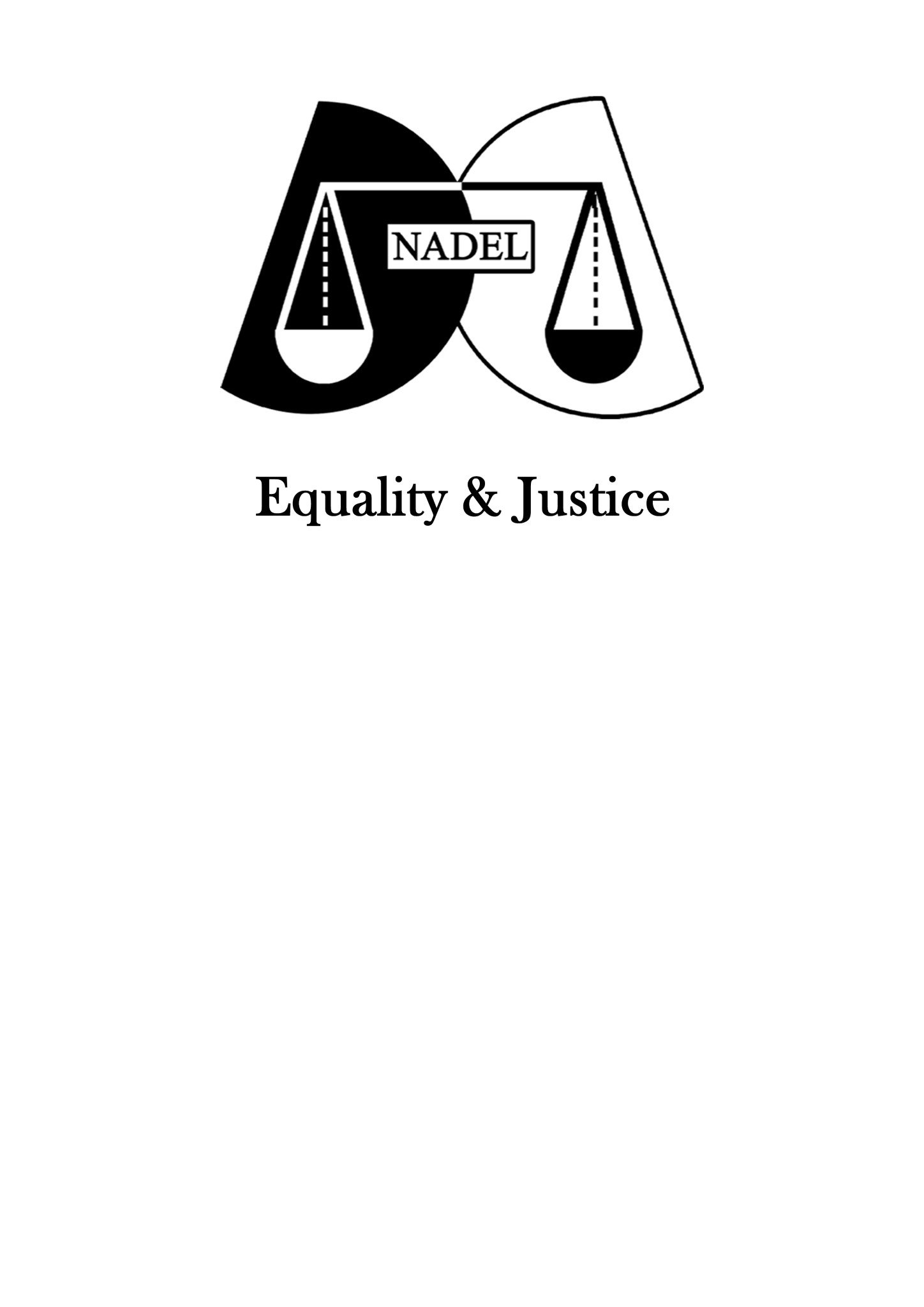 SEMINAR REGISTRATION FORMSEMINAR REGISTRATION FORMSEMINAR REGISTRATION FORMSEMINAR REGISTRATION FORMSEMINAR REGISTRATION FORMSEMINAR REGISTRATION FORMSEMINAR REGISTRATION FORMSEMINAR REGISTRATION FORMSEMINAR REGISTRATION FORMSEMINAR REGISTRATION FORMNAME:NAME:NAME:NAME:NAME:NAME:NAME:NAME:NAME:NAME:NAME:NAME:SURNAME:SURNAME:SURNAME:SURNAME:SURNAME:SURNAME:SURNAME:ID NUMBERID NUMBERID NUMBERID NUMBERID NUMBERID NUMBERID NUMBERID NUMBERID NUMBERID NUMBERID NUMBERID NUMBEREMAIL:EMAIL:EMAIL:EMAIL:EMAIL:EMAIL:EMAIL:LAW FIRM:LAW FIRM:LAW FIRM:LAW FIRM:LAW FIRM:LAW FIRM:LAW FIRM:LAW FIRM:LAW FIRM:LAW FIRM:LAW FIRM:LAW FIRM:ADDRESS:ADDRESS:ADDRESS:ADDRESS:ADDRESS:ADDRESS:ADDRESS:LAND LINE NUMBER:LAND LINE NUMBER:LAND LINE NUMBER:LAND LINE NUMBER:LAND LINE NUMBER:LAND LINE NUMBER:LAND LINE NUMBER:LAND LINE NUMBER:LAND LINE NUMBER:LAND LINE NUMBER:LAND LINE NUMBER:LAND LINE NUMBER:CELL:CELL:CELL:CELL:CELL:CELL:CELL:Gender(tick appropriate box)Gender(tick appropriate box)Gender(tick appropriate box)Gender(tick appropriate box)Gender(tick appropriate box)Gender(tick appropriate box)Gender(tick appropriate box)Gender(tick appropriate box)Gender(tick appropriate box)Gender(tick appropriate box)Gender(tick appropriate box)Gender(tick appropriate box)Male Male Female Female Female Registered to write examRegistered to write examYESYESYESNONONOIF YES PLEASE SPECIFY which papers ………………………...........................................IF YES PLEASE SPECIFY which papers ………………………...........................................IF YES PLEASE SPECIFY which papers ………………………...........................................IF YES PLEASE SPECIFY which papers ………………………...........................................IF YES PLEASE SPECIFY which papers ………………………...........................................IF YES PLEASE SPECIFY which papers ………………………...........................................IF YES PLEASE SPECIFY which papers ………………………...........................................NAME OF TRAINING:(Please tick relevant paper below)NAME OF TRAINING:(Please tick relevant paper below)NAME OF TRAINING:(Please tick relevant paper below)NAME OF TRAINING:(Please tick relevant paper below)NAME OF TRAINING:(Please tick relevant paper below)NAME OF TRAINING:(Please tick relevant paper below)NAME OF TRAINING:(Please tick relevant paper below)NAME OF TRAINING:(Please tick relevant paper below)NAME OF TRAINING:(Please tick relevant paper below)NAME OF TRAINING:(Please tick relevant paper below)NAME OF TRAINING:(Please tick relevant paper below)NAME OF TRAINING:(Please tick relevant paper below)NAME OF TRAINING:(Please tick relevant paper below)NAME OF TRAINING:(Please tick relevant paper below)NAME OF TRAINING:(Please tick relevant paper below)NAME OF TRAINING:(Please tick relevant paper below)NAME OF TRAINING:(Please tick relevant paper below)NAME OF TRAINING:(Please tick relevant paper below)NAME OF TRAINING:(Please tick relevant paper below)Paper 1Paper 2Paper 2Paper 2Paper 2Paper 2Paper 3Paper 4Town training will be heldTown training will be heldTown training will be heldTown training will be heldTown training will be heldTown training will be heldAny dietary Requirements Any dietary Requirements Any dietary Requirements YesNONONONONOIF YES PLEASE SPECIFYIF YES PLEASE SPECIFYIF YES PLEASE SPECIFYIF YES PLEASE SPECIFYIF YES PLEASE SPECIFYIF YES PLEASE SPECIFYIF YES PLEASE SPECIFYSIGNATURE:SIGNATURE:SIGNATURE:SIGNATURE:SIGNATURE:SIGNATURE:SIGNATURE:SIGNATURE:SIGNATURE:SIGNATURE:SIGNATURE:SIGNATURE:DATE:DATE:DATE:DATE:DATE:DATE:DATE:Please take note:Training is open for all legal professionals and is NOT restricted to Nadel membersNADEL reserves the right to cancel a seminar should the number of delegates not justify the costs involved.Please ensure that you indicate on your form that name of the town of the training you wish to attendPlease take note:Training is open for all legal professionals and is NOT restricted to Nadel membersNADEL reserves the right to cancel a seminar should the number of delegates not justify the costs involved.Please ensure that you indicate on your form that name of the town of the training you wish to attendPlease take note:Training is open for all legal professionals and is NOT restricted to Nadel membersNADEL reserves the right to cancel a seminar should the number of delegates not justify the costs involved.Please ensure that you indicate on your form that name of the town of the training you wish to attendPlease take note:Training is open for all legal professionals and is NOT restricted to Nadel membersNADEL reserves the right to cancel a seminar should the number of delegates not justify the costs involved.Please ensure that you indicate on your form that name of the town of the training you wish to attendPlease take note:Training is open for all legal professionals and is NOT restricted to Nadel membersNADEL reserves the right to cancel a seminar should the number of delegates not justify the costs involved.Please ensure that you indicate on your form that name of the town of the training you wish to attendPlease take note:Training is open for all legal professionals and is NOT restricted to Nadel membersNADEL reserves the right to cancel a seminar should the number of delegates not justify the costs involved.Please ensure that you indicate on your form that name of the town of the training you wish to attendPlease take note:Training is open for all legal professionals and is NOT restricted to Nadel membersNADEL reserves the right to cancel a seminar should the number of delegates not justify the costs involved.Please ensure that you indicate on your form that name of the town of the training you wish to attendPlease take note:Training is open for all legal professionals and is NOT restricted to Nadel membersNADEL reserves the right to cancel a seminar should the number of delegates not justify the costs involved.Please ensure that you indicate on your form that name of the town of the training you wish to attendPlease take note:Training is open for all legal professionals and is NOT restricted to Nadel membersNADEL reserves the right to cancel a seminar should the number of delegates not justify the costs involved.Please ensure that you indicate on your form that name of the town of the training you wish to attendPlease take note:Training is open for all legal professionals and is NOT restricted to Nadel membersNADEL reserves the right to cancel a seminar should the number of delegates not justify the costs involved.Please ensure that you indicate on your form that name of the town of the training you wish to attendPlease take note:Training is open for all legal professionals and is NOT restricted to Nadel membersNADEL reserves the right to cancel a seminar should the number of delegates not justify the costs involved.Please ensure that you indicate on your form that name of the town of the training you wish to attendPlease take note:Training is open for all legal professionals and is NOT restricted to Nadel membersNADEL reserves the right to cancel a seminar should the number of delegates not justify the costs involved.Please ensure that you indicate on your form that name of the town of the training you wish to attendPlease take note:Training is open for all legal professionals and is NOT restricted to Nadel membersNADEL reserves the right to cancel a seminar should the number of delegates not justify the costs involved.Please ensure that you indicate on your form that name of the town of the training you wish to attendPlease take note:Training is open for all legal professionals and is NOT restricted to Nadel membersNADEL reserves the right to cancel a seminar should the number of delegates not justify the costs involved.Please ensure that you indicate on your form that name of the town of the training you wish to attendPlease take note:Training is open for all legal professionals and is NOT restricted to Nadel membersNADEL reserves the right to cancel a seminar should the number of delegates not justify the costs involved.Please ensure that you indicate on your form that name of the town of the training you wish to attendPlease take note:Training is open for all legal professionals and is NOT restricted to Nadel membersNADEL reserves the right to cancel a seminar should the number of delegates not justify the costs involved.Please ensure that you indicate on your form that name of the town of the training you wish to attendPlease take note:Training is open for all legal professionals and is NOT restricted to Nadel membersNADEL reserves the right to cancel a seminar should the number of delegates not justify the costs involved.Please ensure that you indicate on your form that name of the town of the training you wish to attendPlease take note:Training is open for all legal professionals and is NOT restricted to Nadel membersNADEL reserves the right to cancel a seminar should the number of delegates not justify the costs involved.Please ensure that you indicate on your form that name of the town of the training you wish to attendPlease take note:Training is open for all legal professionals and is NOT restricted to Nadel membersNADEL reserves the right to cancel a seminar should the number of delegates not justify the costs involved.Please ensure that you indicate on your form that name of the town of the training you wish to attendKindly direct all queries to  education@nadel.co.za, tell:0659851600Kindly direct all queries to  education@nadel.co.za, tell:0659851600Kindly direct all queries to  education@nadel.co.za, tell:0659851600Kindly direct all queries to  education@nadel.co.za, tell:0659851600Kindly direct all queries to  education@nadel.co.za, tell:0659851600Kindly direct all queries to  education@nadel.co.za, tell:0659851600Kindly direct all queries to  education@nadel.co.za, tell:0659851600Kindly direct all queries to  education@nadel.co.za, tell:0659851600Kindly direct all queries to  education@nadel.co.za, tell:0659851600Kindly direct all queries to  education@nadel.co.za, tell:0659851600Kindly direct all queries to  education@nadel.co.za, tell:0659851600Kindly direct all queries to  education@nadel.co.za, tell:0659851600Kindly direct all queries to  education@nadel.co.za, tell:0659851600Kindly direct all queries to  education@nadel.co.za, tell:0659851600Kindly direct all queries to  education@nadel.co.za, tell:0659851600Kindly direct all queries to  education@nadel.co.za, tell:0659851600Kindly direct all queries to  education@nadel.co.za, tell:0659851600Kindly direct all queries to  education@nadel.co.za, tell:0659851600Kindly direct all queries to  education@nadel.co.za, tell:0659851600